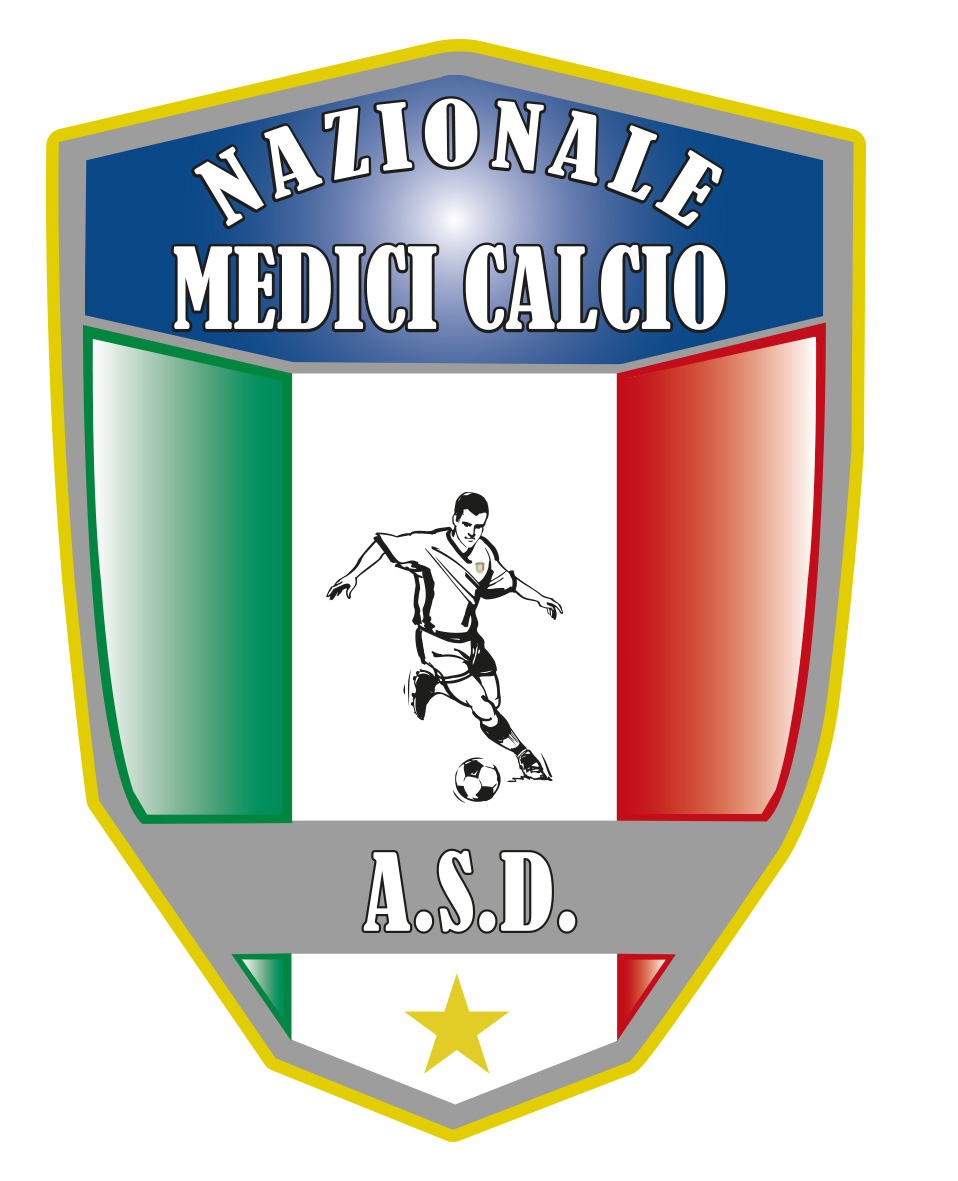 COMUNICATO UFFICIALE N. 1 ANNO 2023MANIFESTAZIONE NAZIONALE MEDICI CALCIO  DEL 24 MARZO 2023  STADIO S. CIRO PORTICI  (NA)ORE 9,30-13,30“UN ABBRACCIO ALL’INCLUSIONE”QUADRANGOLARE DI BENEFICENZA TRA:NAZIONALE ITALIANA MEDICINAZIONALE ITALIANA ATTORIRAPPRESENTATIVA AICS-TECHMADE  ASSOUTENTIRAPPRESENTATIVA AMMINISTRAZIONI COMUNALIIL RADUNO E’ PREVISTO PER GIOVEDI POMERIGGIO 23 MARZO ENTRO LE ORE 19.00 PRESSO VILLA SIGNORINI EVENTS&HOTEL  IN ERCOLANO ALLA VIA ROMA 43. DOVE SI TERRA’ ANCHE LA CENA DI BENVENUTO ALLE ORE 20.30 IN CASO DI FORFAIT DI QUALCHE ATLETA  SI PREGA DI AVVISARE TEMPESTIVAMENTE L’ORGANIZZAZIONEATLETI PARTECIPANTIMILANO BRIANZA: TOSO (DIF DX)STRANIERI  (CENTR)COSENZA:   AMBROSIO  (CENTR)                     PESCETELLI (ATT)                    CAPUTO A. ( CENTR)PESCARA:    CELLI (ATT)                     DELLA TORRE (CENTR)MELITO PS: LASCO (CENTR)                    PANSERA (CENTR)BOLOGNA:  MASSARI  (DIF)                   RIGHINI ( DIF)LECCE:   DE IACO (DIF)               DE SANTIS (DIF)NAPOLI FLEGREA: RUSSO (DIF)                               FERRARA ( CENTR EST)NAPOLI:        BORRELLI G (CENTR)                      DE MICCO (ATT)                      STANZIONE F (CENTR)AVELLINO:  DE LUCA (POR)                    D’AMELIO C. ( DIF)                    D’AMELIO P  ( ATT)TRINACRIA PALERMO: COSTA DARIO                                        FIANDACA SALVATORESALERNO:   PASSARO MARIO (DIF)                       TESONIERO DONATO (ATT)PALERMO : IMBURGIA ( DIF)                   VAIANARESPONSABILI TECNICI: DOTT TEODORO GUZZETTA-DOTT F. D’AMELIOIl Presidente										Il segretarioGiovanni Borrelli								Francesco Stanzione
----------------------A.S.D. Nazionale Medici  CalcioSede:Via Maresca 29- 80058 Torre Annunziata (Na)Tel 0813621226Presidente: Dr. Giovanni Borrelli Tel. Mobile: 3388383481– Mail:gianniborrelli73@yahoo.itPec: nazionalemedicicalcio@pec.itSegretario: Dr. Francesco Stanzione Tel.Mobile: 3496630637- Mail: dott.stanzione@libero.itSito web: http:/nazionalemedicicalcio.itCF: 94032930789P.IVA 08904861211